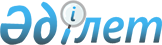 О внесении изменения в распоряжение Премьер-Министра Республики Казахстан от 15 сентября 2020 года № 121-р "О мерах по реализации Закона Республики Казахстан от 29 июня 2020 года "О внесении изменений и дополнений в некоторые законодательные акты Республики Казахстан по вопросам улучшения бизнес-климата"Распоряжение Премьер-Министра Республики Казахстан от 8 декабря 2020 года № 154-р
      Внести в распоряжение Премьер-Министра Республики Казахстан от 15 сентября 2020 года № 121-р "О мерах по реализации Закона Республики Казахстан от 29 июня 2020 года "О внесении изменений и дополнений в некоторые законодательные акты Республики Казахстан по вопросам улучшения бизнес-климата" следующее изменение:
      в перечне правовых актов, принятие которых необходимо в целях реализации Закона Республики Казахстан от 29 июня 2020 года "О внесении изменений и дополнений в некоторые законодательные акты Республики Казахстан по вопросам улучшения бизнес-климата", утвержденном указанным распоряжением:
      строку, порядковый номер 1, исключить.
					© 2012. РГП на ПХВ «Институт законодательства и правовой информации Республики Казахстан» Министерства юстиции Республики Казахстан
				
      Премьер-Министр 

А. Мамин
